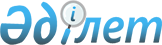 О внесении изменений в некоторые приказы Министра финансов Республики КазахстанПриказ Заместителя Премьер-Министра - Министра финансов Республики Казахстан от 9 февраля 2023 года № 150. Зарегистрирован в Министерстве юстиции Республики Казахстан 10 февраля 2023 года № 31886
      ПРИКАЗЫВАЮ:
      1. Внести в некоторые приказы Министра финансов Республики Казахстан следующие изменения:
      1) в приказе Министра финансов Республики Казахстан от 30 марта 2015 года № 227 "Об утверждении Правил реализации или использования имущества, арестованного на основании приговора суда по уголовному делу в части конфискации имущества либо на основании решения о передаче имущества государству" (зарегистрирован в Реестре государственной регистрации нормативных правовых актов под № 10813):
      в Правилах реализации или использования имущества, арестованного на основании приговора суда по уголовному делу в части конфискации имущества либо на основании решения о передаче имущества государству, утвержденных указанным приказом:
      подпункт 13) пункта 2 изложить в следующей редакции:
      "13) комиссионное поручение – неотъемлемая часть договора о государственных закупках (комиссии), в котором указывается имущество и его стоимость, подлежащая перечислению в соответствующий бюджет или в Фонд поддержки инфраструктуры образования, а также сумма, вносимая торговой организацией на счет продавца в качестве финансового обеспечения исполнения обязательств по комиссионному поручению;";
      часть третью пункта 12 изложить в следующей редакции:
      "К акту приема-передачи прилагается опись передаваемого имущества с указанием суммы, подлежащей перечислению в соответствующий бюджет или в Фонд поддержки инфраструктуры образования.";
      пункт 13 изложить в следующей редакции:
      "13. По истечении 3 (трех) месяцев с даты получения комиссионного поручения подписывается акт выполненных работ и торговая организация перечисляет в доход соответствующего бюджета или в Фонд поддержки инфраструктуры образования средства от реализованного имущества, за вычетом денежного обеспечения исполнения комиссионного поручения по реализованному имуществу.";
      часть первую пункта 14 изложить в следующей редакции:
      "14. Если по истечении 3 (трех) месяцев осталось нереализованное имущество, то его стоимость понижается на пятьдесят процентов, о чем подписывается соответствующее дополнение к акту приема-передачи с указанием суммы, подлежащей перечислению в соответствующий бюджет или в Фонд поддержки инфраструктуры образования.";
      подпункт 2) пункта 47 изложить в следующей редакции:
      "2) перечисляет в соответствующий бюджет или в Фонд поддержки инфраструктуры образования гарантийный взнос участника, победившего в торгах на основании заявления на перечисление гарантийного взноса, подписанного продавцом с использованием ЭЦП на веб-портале реестра в течение трех рабочих дней;";
      пункт 53 изложить в следующей редакции: 
      "53. Расчеты по договору купли-продажи производятся между продавцом и покупателем, при этом, покупатель производит расчеты в следующем порядке:
      1) авансовый платеж вносится в соответствующий бюджет или в Фонд поддержки инфраструктуры образования в размере не менее пятнадцати процентов от цены продажи имущества в срок не позднее десяти рабочих дней со дня подписания договора купли-продажи. Гарантийный взнос засчитывается в счет причитающегося авансового платежа;
      2) оставшаяся сумма вносится в соответствующий бюджет или в Фонд поддержки инфраструктуры образования по договоренности сторон, но не позднее тридцати календарных дней со дня подписания договора купли-продажи.";
      2) в приказе Министра финансов Республики Казахстан от 12 мая 2015 года № 300 "Об утверждении Правил транспортировки, приема, учета, оценки, хранения и реализации драгоценных металлов, драгоценных камней и изделий из них, обращенных (поступивших) в собственность государства по отдельным основаниям" (зарегистрирован в Реестре государственной регистрации нормативных правовых актов под № 11427):
      преамбулу изложить в следующей редакции:
      "В соответствии с пунктом 4 статьи 215 Закона Республики Казахстан "О государственном имуществе" ПРИКАЗЫВАЮ:";
      в Правилах транспортировки, приема, учета, оценки, хранения и реализации драгоценных металлов, драгоценных камней и изделий из них, обращенных (поступивших) в собственность государства по отдельным основаниям, утвержденных указанным приказом: 
      пункт 1 изложить в следующей редакции:
      "1. Правила транспортировки, приема, учета, оценки, хранения и реализации драгоценных металлов, драгоценных камней и изделий из них, обращенных (поступивших) в собственность государства по отдельным основаниям (далее – Правила), разработаны в соответствии с пунктом 4 статьи 215 Закона Республики Казахстан "О государственном имуществе" (далее – Закон) и устанавливают порядок транспортировки, приема, учета, оценки, хранения и реализации драгоценных металлов, драгоценных камней и изделий из них, обращенных (поступивших) в собственность государства по отдельным основаниям.";
      часть третью пункта 28 изложить в следующей редакции:
      "Выбор оценщика осуществляется в соответствии с Законом Республики Казахстан "О государственных закупках".";
      часть третью пункта 35 изложить в следующей редакции:
      "Возмещение уполномоченным органом или местным исполнительным органом стоимости реализованных ценностей или ценностей, отнесенных в лом, осуществляется за счет средств соответствующего бюджета или Фонда поддержки инфраструктуры образования.";
      пункт 46 изложить в следующей редакции:
      "46. Средства, полученные от реализации имущества, зачисляются в доход соответствующего бюджета или в Фонд поддержки инфраструктуры образования.".
      2. Комитету государственного имущества и приватизации Министерства финансов Республики Казахстан в установленном законодательством Республики Казахстан порядке обеспечить:
      1) государственную регистрацию настоящего приказа в Министерстве юстиции Республики Казахстан;
      2) размещение настоящего приказа на интернет-ресурсе Министерства финансов Республики Казахстан;
      3) в течение 10 (десяти) рабочих дней после государственной регистрации настоящего приказа в Министерстве юстиции Республики Казахстан представление в Департамент юридической службы Министерства финансов Республики Казахстан сведений об исполнении мероприятий, предусмотренных подпунктами 1) и 2) настоящего пункта.
      3. Контроль за исполнением настоящего приказа возложить на курирующего вице-министра финансов Республики Казахстан.
      4. Настоящий приказ вводится в действие по истечении десяти календарных дней после дня его первого официального опубликования.
      "СОГЛАСОВАН"Министерство юстицииРеспублики Казахстан
      "СОГЛАСОВАН"Министерство национальной экономикиРеспублики Казахстан
      "СОГЛАСОВАН"Национальный БанкРеспублики Казахстан
					© 2012. РГП на ПХВ «Институт законодательства и правовой информации Республики Казахстан» Министерства юстиции Республики Казахстан
				
      Заместитель Премьер-Министра- Министр финансовРеспублики Казахстан 

Е. Жамаубаев
